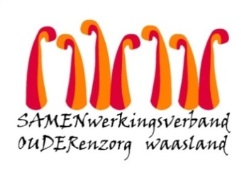 Nieuwsbrief wzc Het Hof  – 20 oktober 2020Beste naasteMet dit schrijven wil ik u op de hoogte houden van de situatie in woonzorgcentrum Het Hof. 
Het coronavirus slaat hard toe en circuleert over de volledige zorgvoorziening. Uit de volledige testresultaten blijkt dat nog 15 bijkomende bewoners besmet zijn en ook 4 medewerkers. Alle betrokken families zijn telefonisch op de hoogte gebracht.  In totaal zijn er 17 bevestigde besmettingen bij bewoners vastgesteld, verspreid over de vijf verdiepingen:
- verdiep 1: 1 bewoner
- verdiep 2: 5 bewoners
- verdiep 3: 5 bewoners
- verdiep 4: 5 bewoners
- verdiep 5: 1 bewonerDe medewerkers die besmet zijn blijven gedurende 7 dagen in thuisisolatie.Ondanks de tegenvallende resultaten geeft het ons toch een beeld hoe we er voor staan. Met een gericht plan van aanpak zullen we nu de uitbraak trachten in te dijken.1.         Plan van aanpakWe zijn gestart met het tijdelijk opsplitsen van besmette en niet-besmette bewoners.  Door de talrijke besmettingen, richten we een eigen cohorte/isolatie-afdeling in binnen de voorziening.  Momenteel zijn we volop bezig met het inrichten van de derde verdieping als cohorte/isolatie-afdeling.  Voor die inrichting zijn er allerlei aanpassingen nodig:  enkele bewoners moeten verhuizen, kamers en ruimten worden volledig ontsmet enzovoort.  Onze technische dienst, samen met de medewerkers schoonmaak en het zorgteam zijn daar volop mee bezig.  Het is de bedoeling dat morgenavond alles gereed is.  Om organisatorische redenen werden er ook vandaag  5 bewoners overgebracht naar de voorziene cohorte/isolatie-afdeling van woonzorgcentrum Heilig Hart.  1 Bewoner werd overgebracht naar AZ Nikolaas.   We zijn ons bewust dat verhuizen voor niemand fijn is maar we geloven in het effect van deze maatregel omdat we op deze manier beter en gerichter kunnen werken aan de bescherming voor bewoners en medewerkers.2.        HerscreeningDonderdag 22 oktober (=dag 5) volgt de herscreening van alle bewoners en vrijdag 23 oktober (= dag 5) worden opnieuw alle medewerkers gescreend.  We houden u van de resultaten op de hoogte.3.        KamerisolatieAlle bewoners blijven in kamerisolatie tot de resultaten van de screening komende donderdag gekend zijn.4.        Telefonische infomomenten
Wij voorzien telefonische infomomenten om familieleden te informeren betreffende de gezondheidstoestand van een Covid-19 positieve bewoner in wzc Het Hof.  Ook voor de bewoners die momenteel in de cohorte van woonzorgcentrum Heilig Hart verblijven zal dagelijks met u contact opgenomen worden na de ochtendzorg, vermoedelijk vanaf 11u .  5.        Bezoek en andere praktische regelingen
We hopen een perspectief voor bezoek te kunnen meedelen zodra de resultaten van de herscreening bekend zijn.  We willen absoluut niet terugkeren naar een volledig lockdown.  We beseffen dat contact met naasten belangrijk en nodig is voor het mentale welbevinden van de bewoners en begrijpen de behoefte van familie en mantelzorgers, om met de bewoners in contact te blijven. Hopelijk kunnen we tegen eind deze week meer info over de bezoekregeling verstrekken voor de bewoners die niet besmet zijn.  In het andere geval zullen we opnieuw alternatieve manieren zoeken, zoals bijvoorbeeld door videocontacten te voorzien tussen bewoners en familieleden. Meer info over de praktische uitwerking bespreken we ten laatste eind deze week.  Wij worden momenteel overspoeld met vragen over de was en andere praktische regelingen (wasserij gaat gewoon door – voor de was die door familie gedaan wordt, vragen we om ophaalmomenten de komende 2 dagen uit te stellen en vervolgens het afhaalmoment opnieuw minstens 24u vooraf via mail te laten weten zodat we zo efficiënt mogelijk kunnen werken). Ik vraag met aandrang om ons even nog de tijd te gunnen om organisatorisch alles in orde te brengen en ons te focussen op bewonerszorg.  Dank voor uw begrip en medewerkingMet vriendelijke groet,Youri Van Puymbrouck
Dagelijks verantwoordelijke